THE WHITEHEATH OBSERVERwww.whiteheathobserver.com		THE LOCAL PAPER FOR LOCAL PEOPLE		  	        £1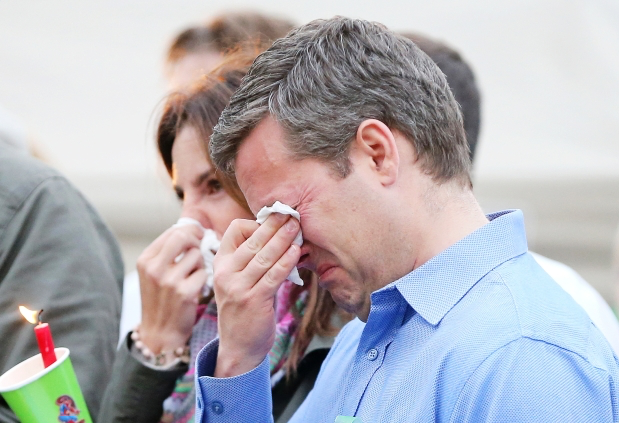 